          111-я  Всероссийская  научно-практическая конференция                    с    международным участием « Человек и мир»                                      Исследовательская работа« Создание путеводителя по улицам и достопримечательностям города                                           Томмота через QR-код»                                                                                                                                                  Работа ученика 4 класса МБОУ СОШ №6 г.ТоммотаПивоварова Вадима.Научный руководитель:Мулдуянова Н.А.                                                   2022 г                                                               ОглавлениеВведение____________________________________________________3-4Глава 1.ТеоретическаяИстория города Томмот._________________________________5Какие бывают путеводители?_____________________________6-71.2.	Что такое QR-код?       ___________________________________9Глава 2 Практическая2.1.Анкетирование учащихся начальной школы___________________102.2. Количество улиц___________________________________________112.3.Классификация улиц г.Томмот________________________________12-132.4.Создание путеводителя  ( Приложение 1)_______________________142.5. Проведение познавательных классных часов__________________142.6.Создание QR-кода__________________________________________14Заключение________________________________________________    15Список источников_________________________________________    16Приложение 1______________________________________________    17-36Приложение 2________________________________________________37Приложение 3_________________________________________________38ВведениеМоя родина – город Томмот. Как и любой город Якутии, он имеет свою историю и культуру.Летом к нам приезжали гости из Санкт-Петербурга и попросили нас показать красивые места в городе.Я  решил посмотреть в Википедии, какие достопримечательности есть в Томмоте. Там я нашёл только обелиск на правом берегу Алдана.В Большой русской энциклопедии я нашел этнографический музей и железнодорожный вокзал, без фотографий. На сайте Города РУС.ру  перечислены некоторые достопримечательности города, но, опять же, без фотографий.И я решил вместе со своей учительницей Надеждой Анатольевной создать путеводитель по улицам и достопримечательностям города Томмот через QR- код. QR- код- начал использоваться с 2020 года. Это быстрый доступ к любому источнику информации.Цель работы: создать путеводитель по улицам и достопримечательностям города Томмот через QR- код.Задачи: 1. Узнать, сколько улиц в нашем городе.2. Узнать, какая улица самая протяжённая, 3. Провести классификацию улиц.5. Определить достопримечательности города.6. Создать путеводитель и оцифровать его в виде QR-кода.Объект исследования: улицы города Томмот.Предмет исследования: создание путеводителя по улицам  и достопримечательностям города Томмота через QR- код.Гипотеза: путеводитель поможет горожанам и гостям города  лучше ориентироваться в городе.Методы исследования:· Опрос школьников 2-4 классов.· Экскурсия по городу, в архив Администрации города.· Работа с картой-планом нашего города, 2-ГИС.Новизна исследования: дополнить сведения о достопримечательностях города Томмот и создать быстрый код для ознакомления с городом.Практическая значимость исследования: данный материал можно использовать на уроках окружающего мира, при проведении классных часов и викторин о родном городе. Горожане быстро могут найти интересующие их сведения. Путеводитель с QR-кодом позволяет экономить время во время экскурсий по городу, заранее позволяет узнать о маршруте, о местах посещения.Актуальность  исследования определяется значимостью создания путеводителя для удобного получения информации во время путешествий.Теоретическая  часть.История города Томмота.Город Томмот расположен по обоим берегам реки Алдан (приток Лены), в 390 км от Якутска, в 65 км от районного центра города Алдана. В городе находится железнодорожная станция Амуро-Якутской железнодорожной магистрали Беркакит — Томмот — Якутск. Своим появлением Томмот обязан промышленному освоению Алданского района в 1920-х годах. Город основан 12 июня 1925 года в 80 км от прииска Незаметного, рядом с Укуланской пристанью. Первый дом заложен 14 июня 1925 года в устье реки Укулан у её впадения в Алдан, в густом сосновом бору. Город строился, становясь зоной отдыха населения золотопромышленного Алдана. Официально статус города получен в 1933 году. В 1930—1953 годах Томмот был центром Томмотского района. Город Томмот выполняет функции транспортного центра. Население занято в транспортно-распределительных, заготовительных организациях внегородского значения. Через город проходит Амуро-Якутская железнодорожная магистраль и магистраль «Лена». 22 апреля 2006 года сдан в эксплуатацию построенный в черте города железнодорожный мост через р. Алдан. В городе — речная пристань, нефтебаза, деревообрабатывающие производства, пищекомбинат, центральная усадьба совхоза «Пятилетка», основные производства — молочное скотоводство, земледелие (овоще- и картофелеводство). Имеются,ДНТ, средние, неполные средние общеобразовательные и музыкальная школы, интернат санаторного типа, учреждения здравоохранения, торговли и бытового обслуживания.16 августа 1997 года в город пришла железная дорога. Вначале было только грузовое движение, а 28 августа 2004 года была открыта железнодорожная станция, от которой пущен пассажирский поезд до Нерюнгри.Железнодорожный и автомобильный мосты через реку Алдан: автомобильный был построен в 1987 году, железнодорожный открыт в 2006 году.В 2010-х вблизи Томмота развивается добыча урана (Эльконская группа месторождений).В состав городского поселения «город Томмот» входят город Томмот, посёлок Безымянный, село Ыллымах, село Верхняя Амга, село Улуу.По данным Всероссийской переписи населения 2020 года, на 1 октября 2021 года по численности населения город насчитывал 6440 чел. Площадь города- 40960 км2.1.2 .Какие бывают путеводители.Путеводитель- это информационный справочник, рассказывающий о каком-то интересном месте, о его достопримечательностях, и созданный для удобства туристов . Свой проект я посвятил созданию путеводителя по достопримечательностям города Томмота и социально-культурным местам..Изучив материалы интернет-ресурсов, я узнал, чтоПутеводитель (или гид, гайд) — печатный, электронный или аудиовизуальный справочник о каком-нибудь городе, историческом месте, музее, туристическом маршруте. Используются туристами для лучшего ориентирования в незнакомой местности. Композиция путеводителя часто подчинена рекомендуемым маршрутам осмотра достопримечательностей описываемой местности, содержащее сведения о стране, регионе, городе, туристском маршруте.Путеводители могут быть обзорными, с той или иной степенью подробности рассказывающие о стране и городе в целом.Есть более наглядные путеводители с огромным количеством иллюстраций, которые, в общем, можно посоветовать не только туристам, но и просто любознательным людям. Лидерами в этой категории путеводителей считаются издания Dorling Kindesley и путеводитель журнала National Geographik.Путеводители могут быть информационными, посвященные тому или иному историческому событию или культуре. В них содержится общая историческая, археологическая, культурологическая, географическая и энтографическая информация.Туристические путеводители содержат мало информации для самостоятельных путешествий и предназначены для тех, кто предпочитает заранее подготовленные и проработанные маршруты в составе групп. Как правило , выбор достопримечательностей в них ограничивается теми экскурсиями, которые предоставляются местными туристическими компаниями.Путеводитель для путешественников является самым оптимальным вариантом, в нем содержится вся полезная информация о поездке в краткой форме, удобно и практично проложен маршрут следования, что позволяет экономить время и денежные средства туристам.Путеводитель является очень полезным и важным помощником в любом путешествии. В настоящее время, конечно, существуют и другие способы прокладки маршрутов, получение информации о объектах , которые вы запланировали посмотреть и изучить, которые требуют интернет-подключения. Современная цифровая техника снабжена функцией геоданные, навигатор встроен , практически, в каждый смартфон. Это тоже поможет вам сориентироваться в незнакомом городе.Мы решили создать информационный путеводитель по городу Томмота и оцифровать его через QR-код.Что такое QR-код?В период пандемии многие пользователи впервые столкнулись с QR-кодами.
QR- код- начал использоваться с 2020 года. Это быстрый доступ к любому источнику информации.QR (от английского Quick Response, «быстрый отклик») — это двумерный тип штрих-кода, который легко считывается цифровым устройством и хранит информацию в виде серии пикселей в квадратной сетке, которая внешне выглядит как черно-белый узор. QR-код, в отличие от штрих-кода, читается в двух направлениях — по горизонтали и по вертикали. Это позволяет хранить в нем больше данных. При сканировании QR-кода пользователь получает доступ к этим данным мгновенно.

В наши дни QR-коды используются во множестве отраслей как для хранения данных (ссылки на сайты, номера телефонов или тексты), так и для предоставления доступа к Wi-Fi, отправки и получения платежной информации и прочих целей.

В 2020 году многие люди впервые столкнулись с QR-кодами. Сначала их ввели для контроля режима самоизоляции и передвижений, а затем начали использовать для пропуска вакцинированных в различные заведения. По данным агентства Bitly, за полтора года пандемии число считываний QR-кодов во всем мире выросло на 750%.

В последний локдаун, который начался 28 октября и продлился до 7 ноября, многие регионы России разрешили вход в культурно-развлекательные учреждения только по QR-кодам вакцинированных и переболевших коронавирусом. РБК Тренды разобрались, как развивалась эта технология, в чем заключается принцип ее работы и какие у нее перспективы.

В смартфонах последних лет выпуска присутствует встроенный считыватель QR-кода, который расположен в камере. Для считывания достаточно навести камеру на код под любым углом. Даже если на телефоне нет встроенного считывателя QR-кода, его можно скачать в магазинах приложений. В этом случае для считывания потребуется открыть приложение.QR-коды можно считать и на компьютере с помощью одной из специализированных программ. Например, bcTester умеет сканировать разные типы QR-кодов, а bcWebCam работает напрямую с веб-камерой.Свой путеводитель мы оцифровали через QR-код модель 1: это прототип модели 2 и Micro QR. Он позволяет кодировать до 1167 цифр (707 символов).Практическая часть.Анкетирование учащихся начальной школы.Как называется наш город?На берегу какой реки он стоит?На каком берегу реки вы живёте?На какой улице находится школа №6?Какие красивые места ты бы показал человеку, прибывшему в город Томмот впервые? Результаты: В опросе участвовало 58 респондентов.Знают название своего города-97% опрошенных.Знают название реки, протекающей в городе- 65%.Знают улицу, на которой находится школа №6- 76%Указали достопримечательности:-  обелиск-21% опрошенных;-парк города- 15% опрошенных;                                            -памятник В.И.Ленину- 3%.          Вывод: Дети не знают достопримечательности родного города.Количество улиц.Мы исследовали Левый и Правый берег г.Томмота.
2.3. Классификация улиц:в честь знаменитых людей -22 улицы:Ул.Чехова;Ул.Захарова;Ул.Кирова;Ул.Маяковского;Ул.Курашова;Ул.Салтыкова- Щедрина;Ул.Есенина;Ул.Островского;Ул.Васильева;Ул.Тимирязева;Ул.Лермонтова;Ул.Лазо;Ул.Папанина;Ул.КаландарашвиллиУл.ЛенинаУл.Семёнова;Ул.О.КошевогоУл.Пушкина;Ул.Крупской;Ул.Семашко;Ул.Зои Космодемьянской;Пер.Горького.в честь знаменательных дат и праздников- 13 улиц:Ул.40 лет Октября;Ул.Отечественная;Ул.30 лет Якутии;Ул.Космонавтов;Пер.Якутский;Ул.Комсомольская;Ул.Октябрьская;Пер.Красноармейский;Ул.Советская;Ул.15 лет Якутии;Ул.Юбилейная;Ул.Первомайская;Пер.Пионерский;по расположению -6 улиц: Ул.Клубная;Ул.Набережная;Ул.Спортивная;Пер.Гаражный;Пер.Кооперативный;Ул.Железнодорожнаяпо природным особенностям-2 улицы:1. Сухой ключ,2. ул.УкуланкаВ честь организаций-3 улицы: 1.ул.Комсомольская,2. пер.Пионерский,  3.ул.Молодежи.По названиям профессий:1-я и 2-я Механизаторские.Самые протяжённые улицы города Томмот.Левый берег- ул.Ленина, 3 км. Пешком можно пройти за 33 минуты.Правый берег- ул.Укуланская, 3 км 800 м. Пешком можно пройти за 36 минут. 2.4. Создание путеводителя  (Приложение 1)
2.5. Проведение познавательных классных часов по родному городу. ( Приложение 2)Я прошёл со своей презентацией и рассказал ученикам 1-4 классов о достопримечательностях своего родного города.2.6.Создание QR-кода и размещение его в мессенжерах .( Приложение 3)Путеводитель оцифрован через QR-код и стал доступен подписчикам Телеграмм-канала «Город Томмот», в Одноклассниках.ЗаключениеПодводя итог работы, можно сделать вывод, что наша гипотеза нашла свое подтверждение.Этот путеводитель показывает, как за короткий промежуток времени можно посетить несколько достопримечательностей  в центральной части города и в 2-3-х  км от города.Мой путеводитель будет полезен не только гостям города, но и самим жителям. Ведь некоторые жители даже не бывают в другом микрорайоне города и не видят интересные места. Поэтому, такой путеводитель, который можно найти в социальных сетях «Одноклассники», «WHATSAPP  », « Телеграмм» поможет больше узнать о своём родном городе людям, которые давно уехали из города  и хотят увидеть, каков город в настоящее время. Я сделал большую работу, собрав информацию о достопримечательностях города Томмот.. В результате проведенной исследовательской работы мною был создан путеводитель , оцифрованный через QR-код. Я считаю, что разработанный мною путеводитель поможет многим туристам и гостям города  интересно и познавательно провести время, изучая культурное и историческое наследие этого замечательного города.Список использованных источниковВикипедия.Большая Русская энциклопедия.Города РУС.ру  https://trends.rbc.ru/trends/industry/6189517c9a79475deb5dbf9aПо городам России.Приложение 2-ГИС.Приложение 1.  Путеводитель по городу Томмот.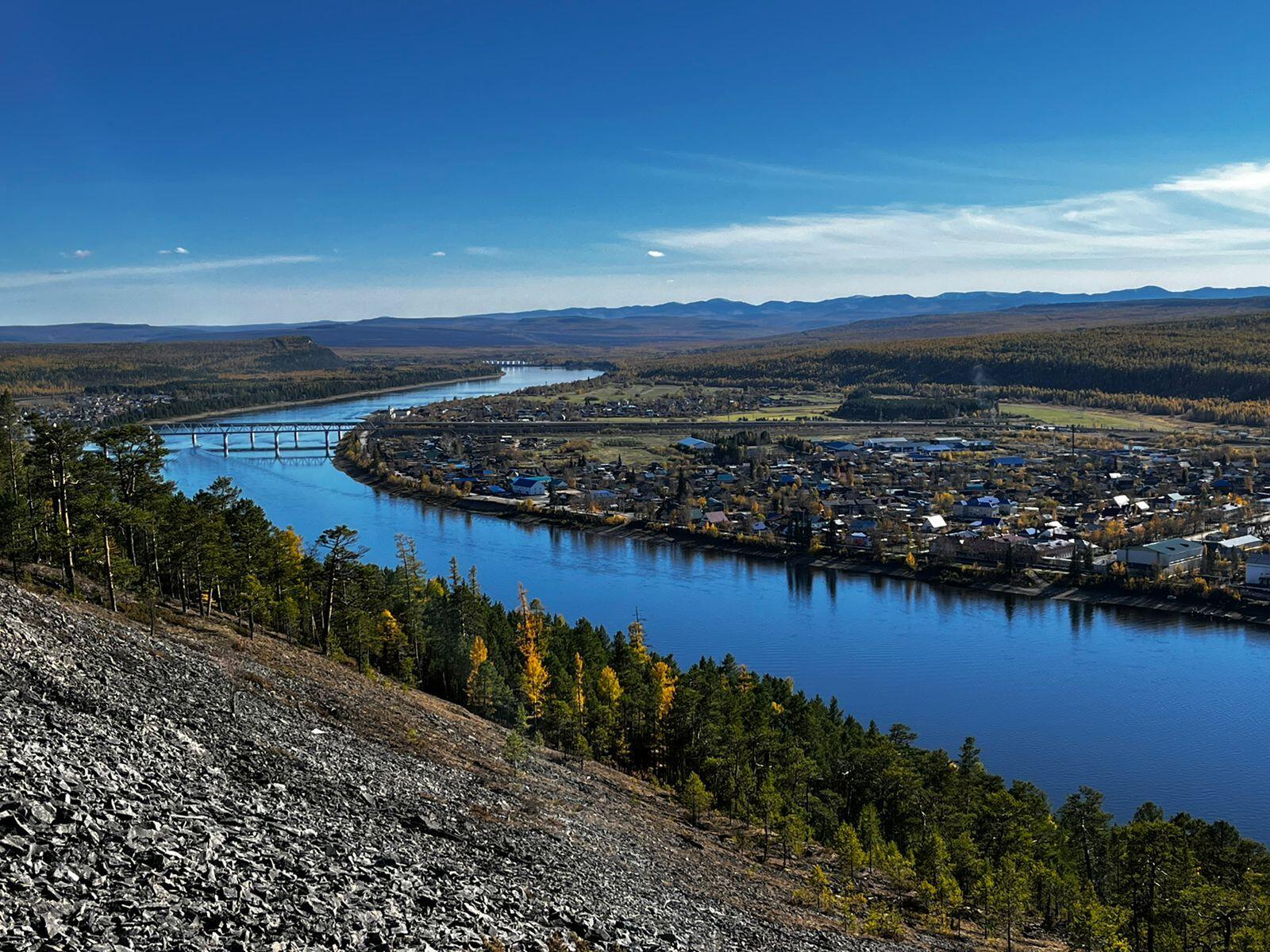                                                          Историческая справкаГород Томмот расположен по обоим берегам реки Алдан (приток Лены), в 390 км от Якутска, в 65 км от районного центра города Алдана. В городе находится железнодорожная станция Амуро-Якутской железнодорожной магистрали Беркакит — Томмот — Якутск. Своим появлением Томмот обязан промышленному освоению Алданского района в 1920-х годах. Город основан 12 июня 1925 года в 80 км от прииска Незаметного, рядом с Укуланской пристанью. Первый дом заложен 14 июня 1925 года в устье реки Укулан у её впадения в Алдан, в густом сосновом бору. Город строился, становясь зоной отдыха населения золотопромышленного Алдана. Официально статус города получен в 1933 году. В 1930—1953 годах Томмот был центром Томмотского района. Город Томмот выполняет функции транспортного центра. Население занято в транспортно-распределительных, заготовительных организациях внегородского значения. Через город проходит Амуро-Якутская железнодорожная магистраль и магистраль «Лена». 22 апреля 2006 года сдан в эксплуатацию построенный в черте города железнодорожный мост через р. Алдан. В городе — речная пристань, нефтебаза, деревообрабатывающие производства, пищекомбинат, центральная усадьба совхоза «Пятилетка», основные производства — молочное скотоводство, земледелие (овоще- и картофелеводство). Имеются,ДНТ, средние, неполные средние общеобразовательные и музыкальная школы, интернат санаторного типа, учреждения здравоохранения, торговли и бытового обслуживания.16 августа 1997 года в город пришла железная дорога. Вначале было только грузовое движение, а 28 августа 2004 года была открыта железнодорожная станция, от которой пущен пассажирский поезд до Нерюнгри.Железнодорожный и автомобильный мосты через реку Алдан: автомобильный был построен в 1987 году, железнодорожный открыт в 2006 году.В 2010-х вблизи Томмота развивается добыча урана (Эльконская группа месторождений).В состав городского поселения «город Томмот» входят город Томмот, посёлок Безымянный, село Ыллымах, село Верхняя Амга, село Улуу.По данным Всероссийской переписи населения 2020 года, на 1 октября 2021 года по численности населения город насчитывал 6440 чел. Площадь города- 40960 км2.Содержание гайда:Транспорт   Жильё    Культурная программа    Перекус Шопинг  Почта   Сбербанк  Достопримечательности города   Отдых    Улицы города  Социально-культурные объекты   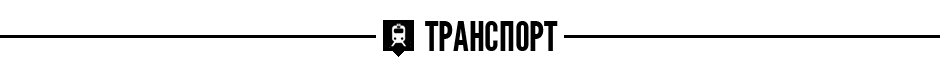 В городе курсируют кольцевые автобусы по маршрутам №11 и №12.Маршрут № 11- г.Томмот, Правый берег,  район Базы- пос.Алексеевск.Маршрут № 12 – Левый берег, ул.Семашко – п.Синегорье.Такси « Лидер»- 89243631323    Поезд. Железными дорогами в республике управляет не РЖД, а «Железные дороги Якутии». Курсируют поезда в любой город России, в город Якутск.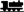 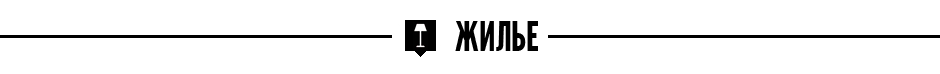 Ресторан и гостиница « Шатун», Левый берег, ул.Ленина,16.Круглосуточно. +7 (924) 662-77-66..Ресторан работает по пятницам и субботам.Гостиница « Томмот»- правый берег. Ул.Тимирязева, 2.Проживание от 1000 ₽, Стиральная машина.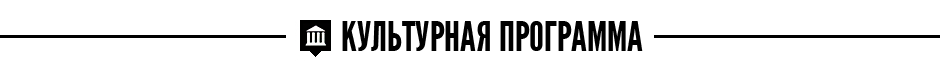 МБУ "ЦКиДР" МО ГТ, ул. Укуланская, д. 7 .Дом культуры « Слюдяник»,( кинотеатр).Филиал -ДНТ – левый берег, ул.Ленина.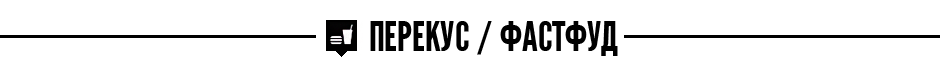 Кафе «Ника» работает по адресу Магистральная улица, 3а. Номер телефона +7 (41145) 4‒15‒97.Пиццерия : ​улица Кирова, 5 Трактир « Надежда»- ул. Укуланская, д. 9                                                                                  Телефон: +7 (41145) 4-12-67	  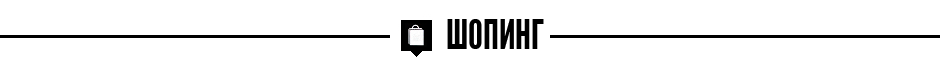 Магазины:                                                         Левый берег: Ул.Ленина- « У Аннушки». Пер.Кооперативный- « Золушка», « Артик».Ул.Октябрьская- маг. «Михалыч», « Подкова».                                                           Правый берег:Магазин №9- район Базы, ул.Укуланская, 9Магазин « Питер-1»- ул.Укуланская, 11Магазин « Питер-2»- ул.Отечественная, 7Магазин « Терем»-ул.Укуланская, 80.Магазин « Алкомаркет»-ул.Укуланская, 15 А.Магазин « Полюс»-ул.Отечественная, 9А.Цветочный магазин « Дуэт»- ул.Кирова, 9Магазин « Апельсин»-ул .Отечественная,8 Магазин « Блеск»- Отечественная, 8Магазин « Елена»- ул.Отечественная, 9Магазин « Перекрёсток»- ул.Отечественная, 20. +7 (914) 221-91-25.Продовольственные и вещевые рынки в центре города- ул. Отечественная.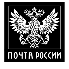 _____________________ ПОЧТА__________________________Левый берег: пер.Якутский, 16Правый берег: ул.Укуланская, 51._____________________      Сбербанк________________________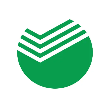 Ул.Укуланская, 5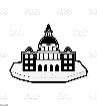 _______________ДОСТОПРИМЕЧАТЕЛЬНОСТИ_____________                                                    Левый берег: 1.Мемориальный комплекс « Аллея Славы» на территории МБОУ СОШ №6 г.Томмот по адресу Ул.Октябрьская, 8. В комплекс входят:Обелиск Памяти;Аллея героев и участников ВОв;Стела « Журавли»;Сцена;Аллея воинам –интернационалистам;Памятная доска погибшему в военных действиях в Украине Иванову А.А.Школа является районной инновационной площадкой в реализации данного проекта. Лауреат всероссийского конкурса « Лучший проект 2016 года в области патриотического воспитания».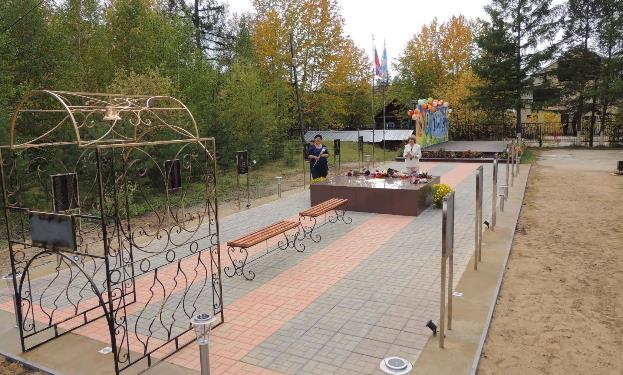 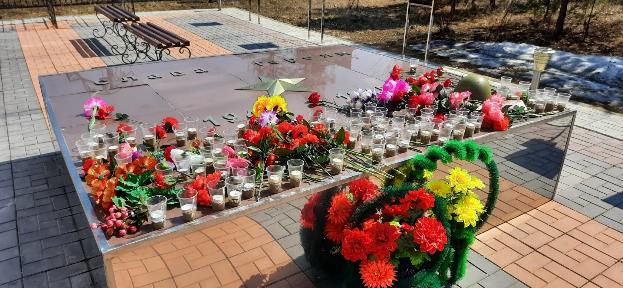 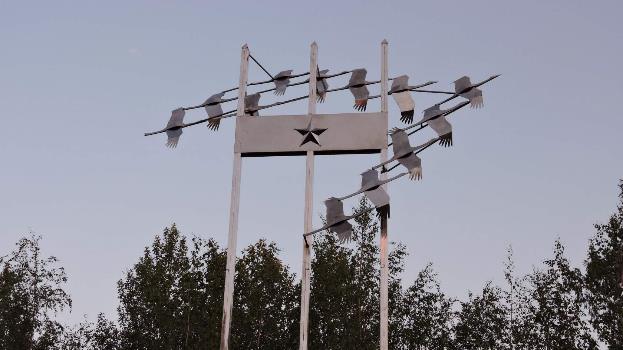 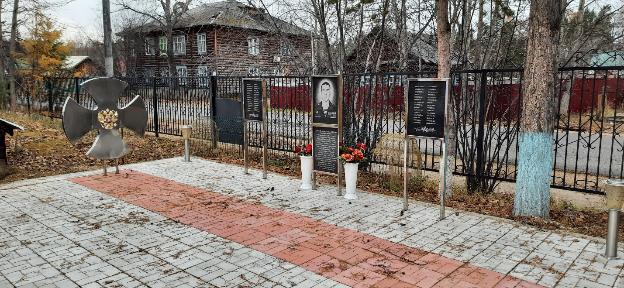 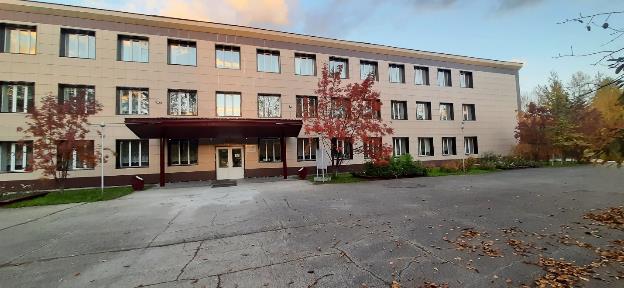 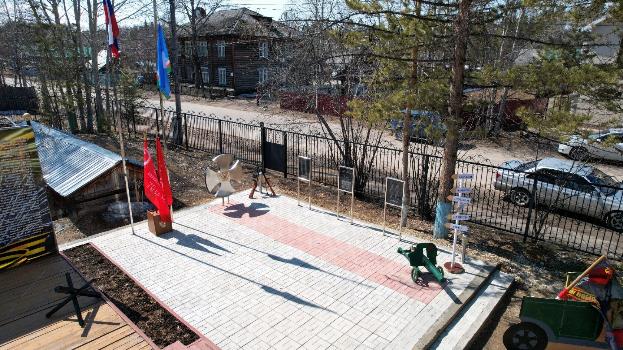 Скала, находящаяся в 3-х км от города. Это природный памятник города. 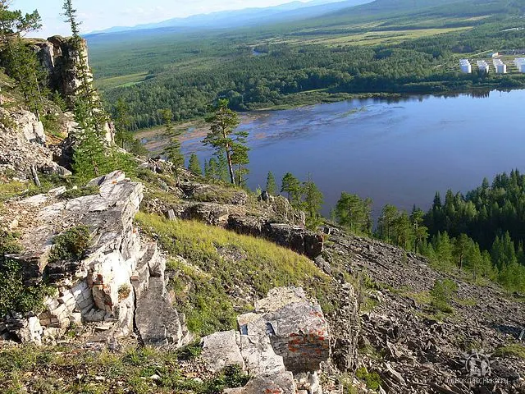 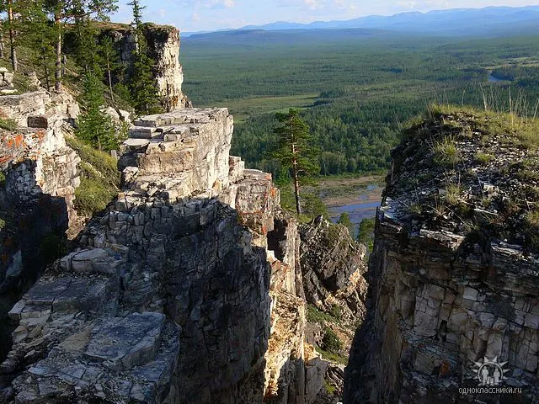 Стадион и парк города Томмота на Левобережье. В центре города находится парк отдыха, и спортивный стадион, на котором проводятся соревнования команд по футболу и городских легкоатлетический команд.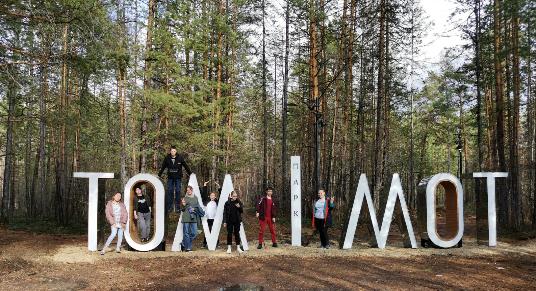 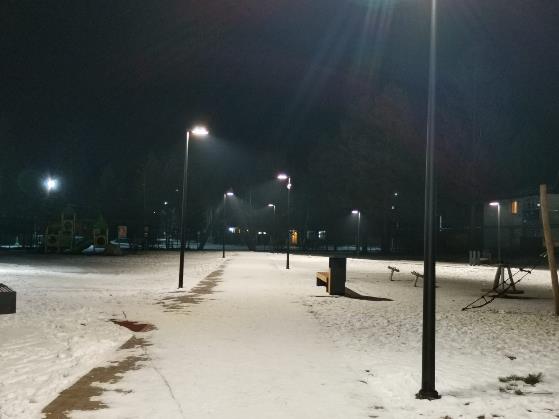 Российский флаг на левом берегу на горе Лыска. 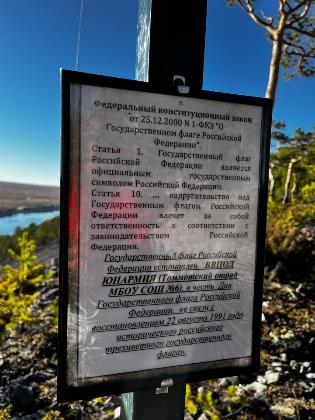 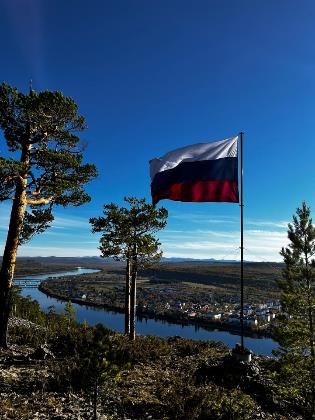 5. Мосты через реку Алдан.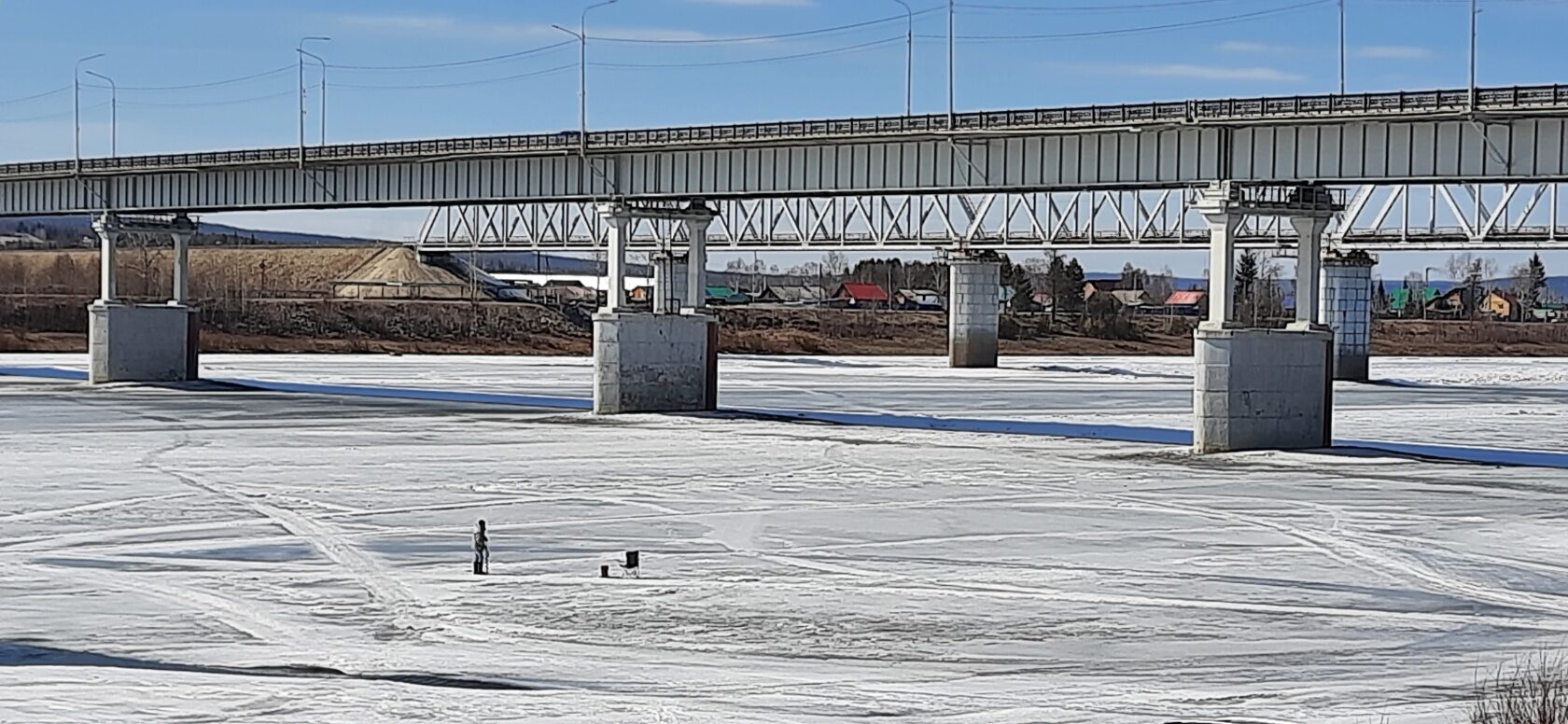                                               Правый берег:1. Памятник первооткрывателю Эмельджакского месторождения слюды- флоготипа В.Н. Захарову, правый берег, ул.Захарова. 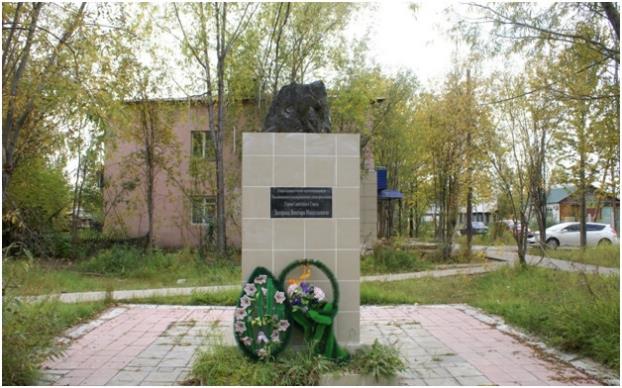 2. Памятник воинам-землякам, погибшим в годы Великой Отечественной войны (1941-1945 гг.). Ул.Укуланская.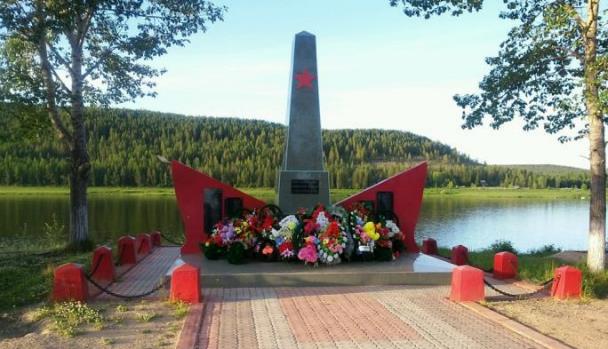 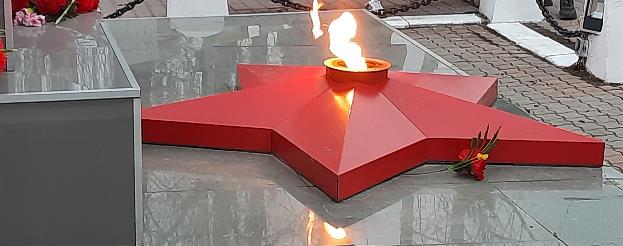 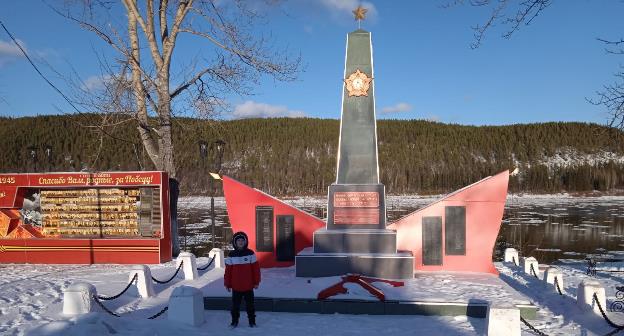 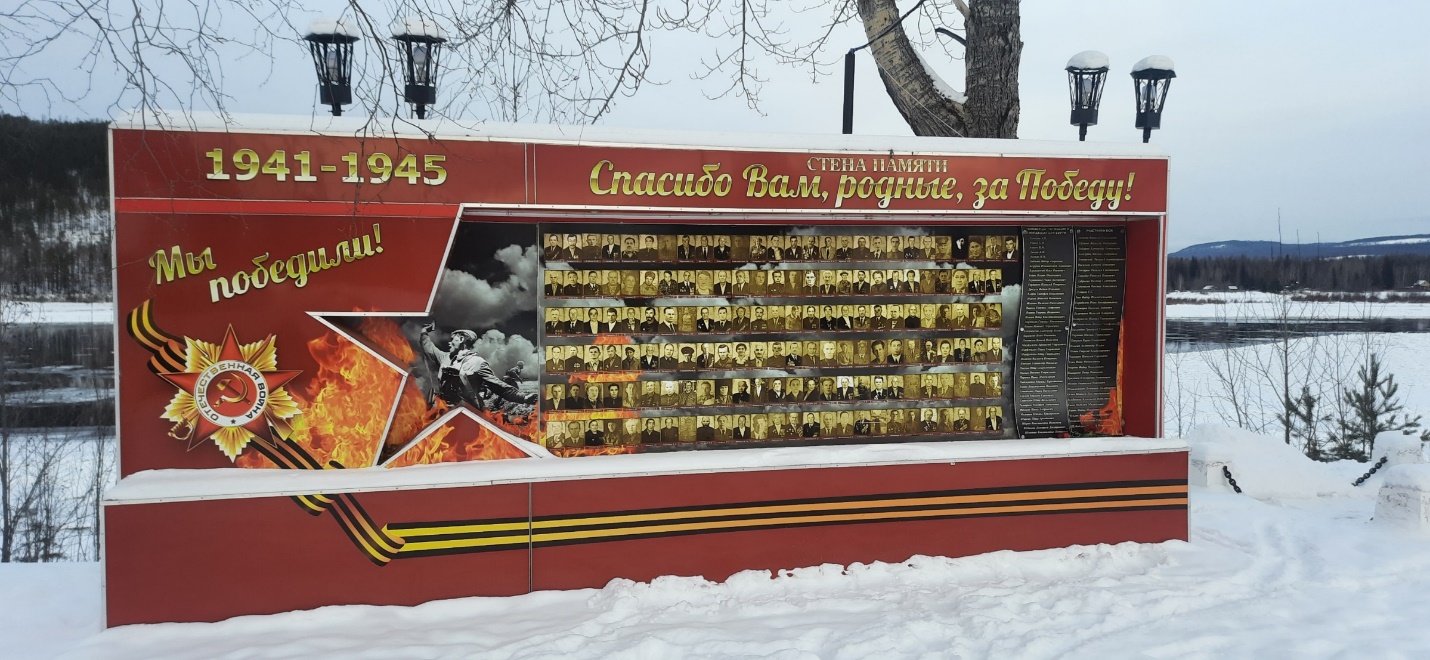 3.Этнокультурный центр-музей ( 2000 г); ул. Кирова, 17В этнокультурном  музее города представлены коллекции экспонатов, рассказывающих об основании города и истории его развития, истории развития в городе промышленности и культуры. Есть отдельная коллекция, рассказывающая о жизни и культуре, ремеслах народов проживавших на этой территории в древности.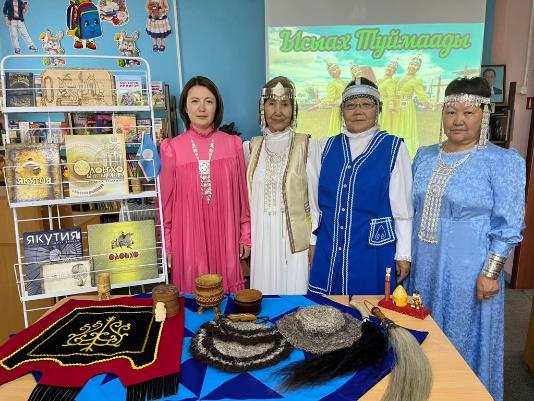 Железнодорожный вокзал с элементами якутского народного зодчества, Железнодорожная улица,1  ( 2004 г),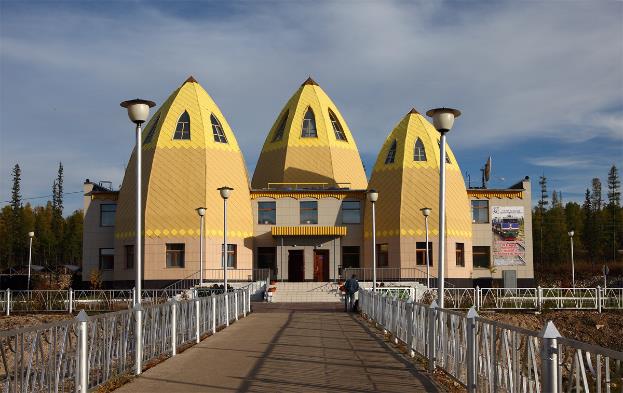 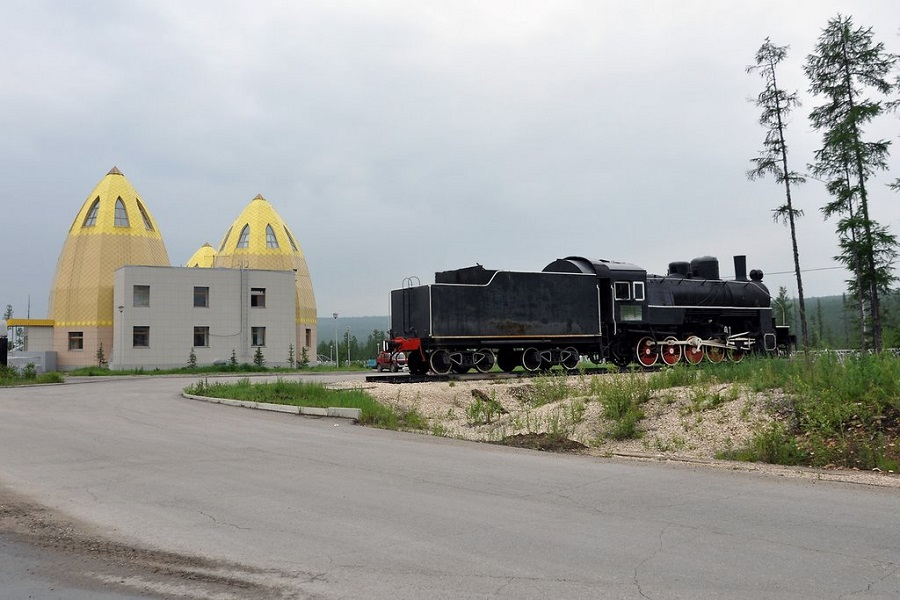 5. Ильинский храм. , Ул.Укуланская, 18.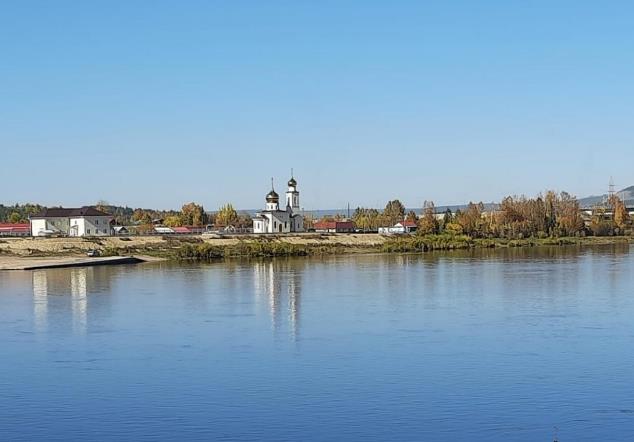 6. Дворец культуры. Ул.Захарова, 12. Телефоны. +7 (41145) 4-10-05. В городе Томмот находится Дворец культуры. В этом Дворце культуры часто проводятся концерты артистов. Кроме этого на базе Дворца культуры проводятся смотры самодеятельных художественных коллективов и фольклорных ансамблей района и города. На базе Дворца культуры действует несколько самодеятельных коллективов и кружков, в которых проводят свой досуг молодежь города и более старшее поколение Томмота.В городе действует центральная библиотека, филиалы которой расположены в разных районах. Есть также библиотека для детей, центр искусств для детей, музыкальная и художественная школы для детей. 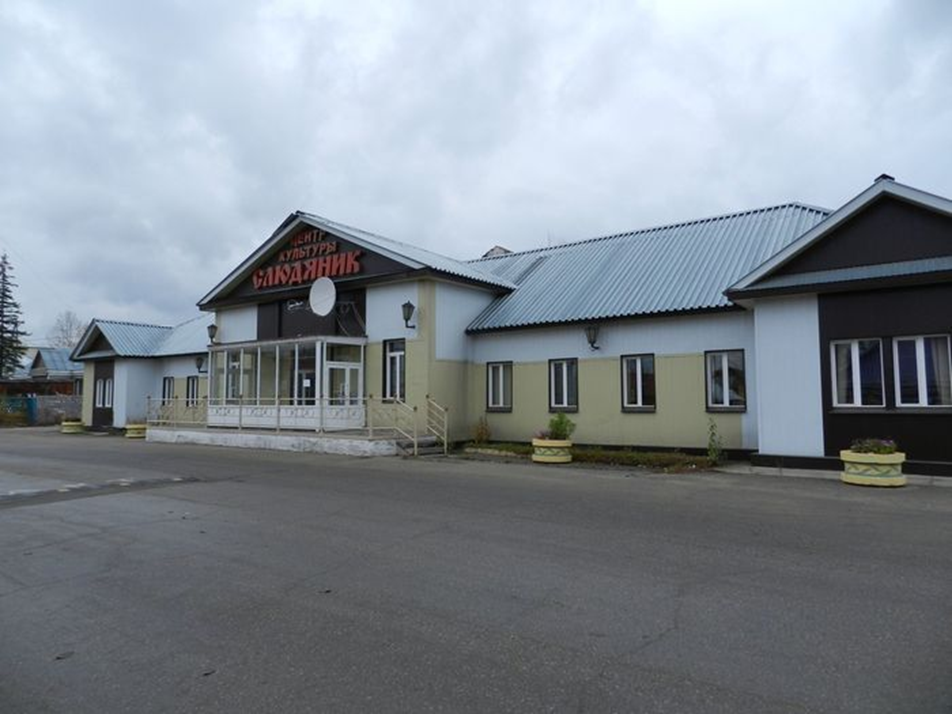 Памятник В.И. Ленину, территория МБОУ СОШ №8 г.Томмота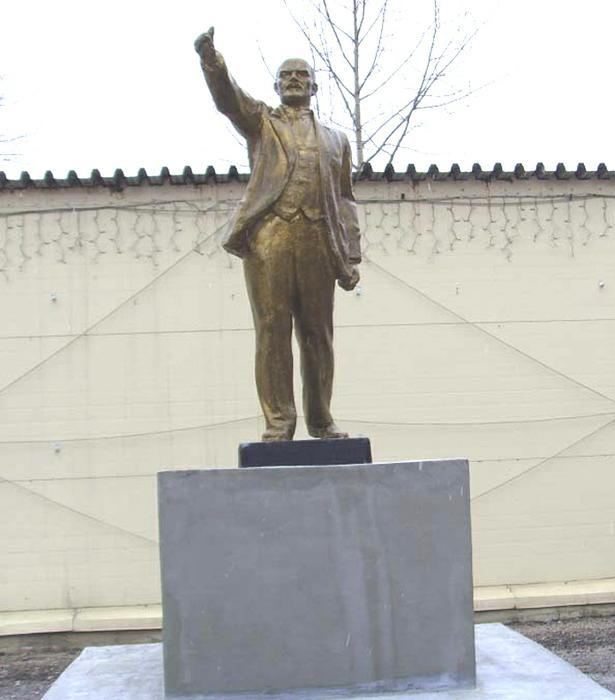 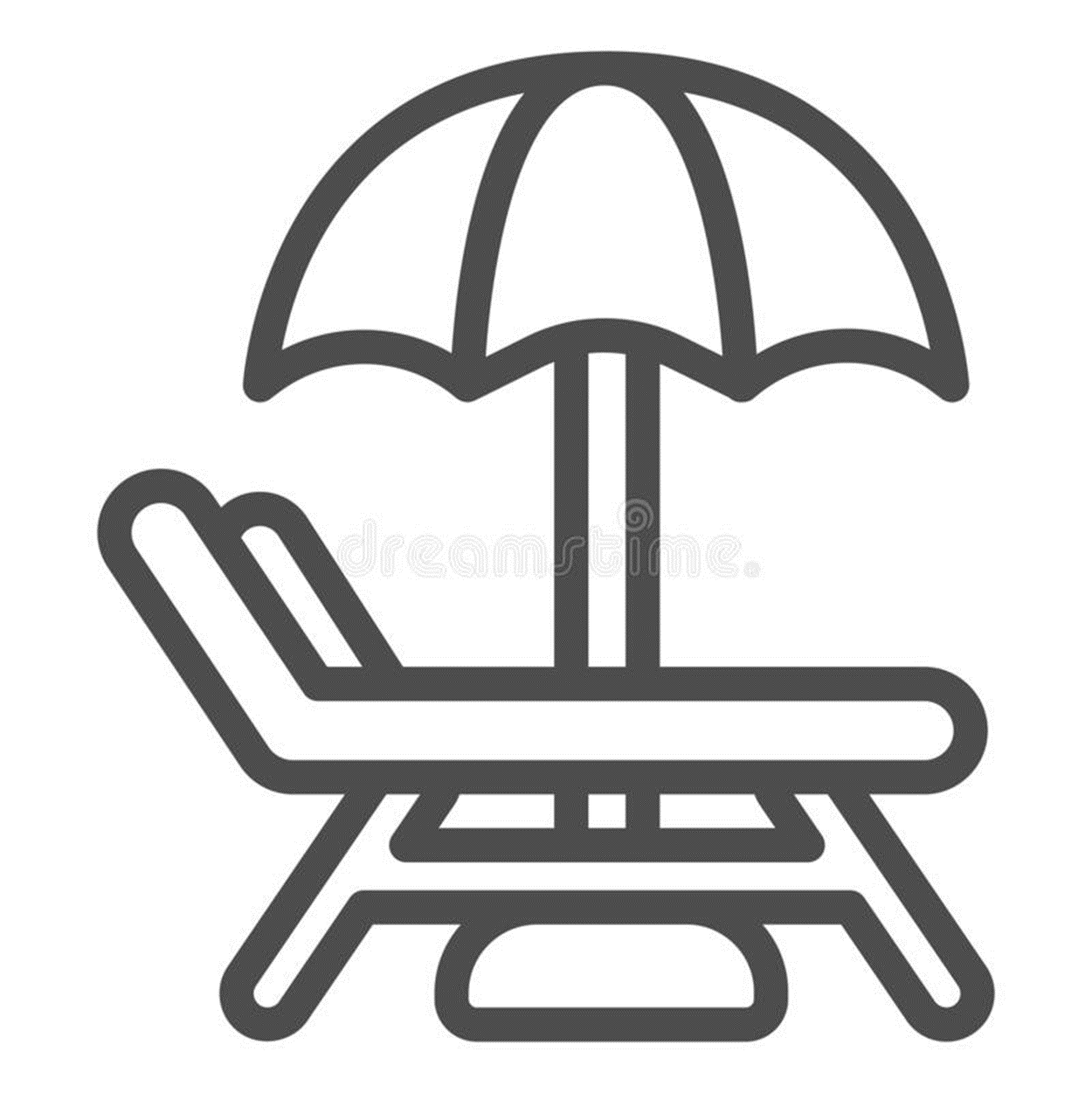 _________________________ ОТДЫХ______________________________Берега реки Алдан.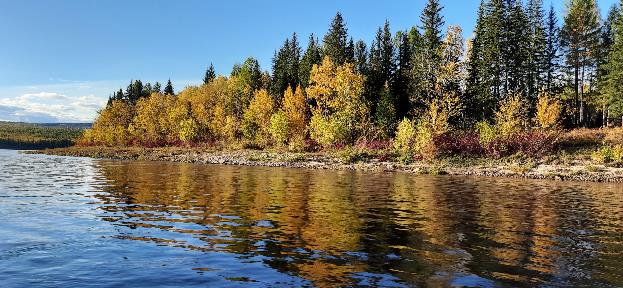 __________________ Улицы города____________________________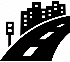 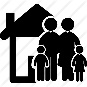 	____________  Социально-культурные объекты: Городская Администрация МО « г.Томмот»- ул.Укуланская, 7Телефоны: +7 (41145) 4-15-12, +7 (41145)4-16-14, +7 (41145)4-19-32.                                                               Школы:МБОУ СОШ №6 г.Томмота- ул.Октябрьская ,8МКОУ «Томмотская санаторная школа-интернат» город Томмот, ул. Ленина, д.38МБОУ СОШ №8,  ул. Отечественная, д. 1А                                                   Детские сады:Детский сад общеразвивающего вида с приоритетным осуществлением деятельности по познавательно-речевому развитию детей «Черёмушка», ул. Октябрьская, 6МБДОУ "ЦРР -д/с "РОДНИЧОК",ул. Набережная 9.                                                     Парки и стадионы:Парк культуры и отдыха, стадион ( начало улицы Октябрьской)                                                    Клубы, Дома творчества, кинотеатры:МБУ "ЦКиДР" МО ГТ, ул. Укуланская, д. 7Филиал -ДНТ – левый берег, ул.Ленина.                                                        Больницы:Томмотская городская больница- ул. Нагорная 2                                                           Аптеки:« Эконом»- ул.Отечественная ,9, Время работы 09:00-19:00 Пн-Пт, телефон +7 (924) 876-52-32.« Социальная»-ул.Нагорная, 2 .« Мелисса»- ул.Чехова, 6« Аптека»-ул.Захарова, 17Приложение 2.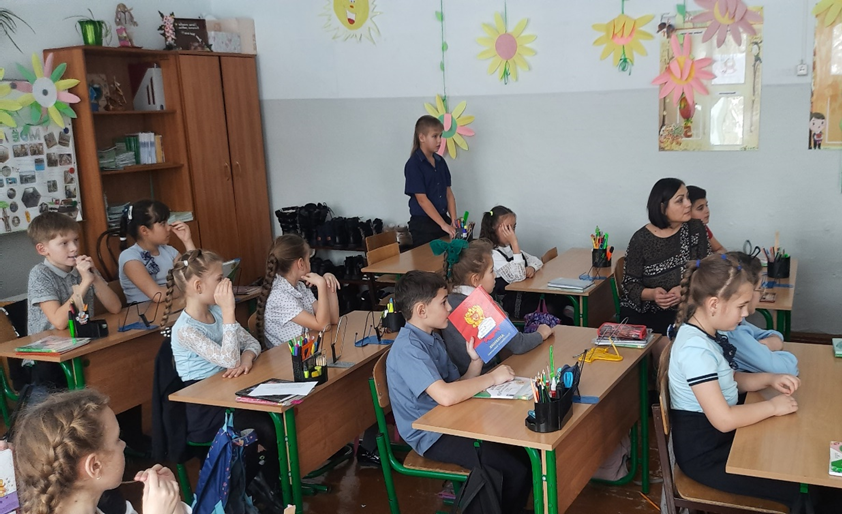 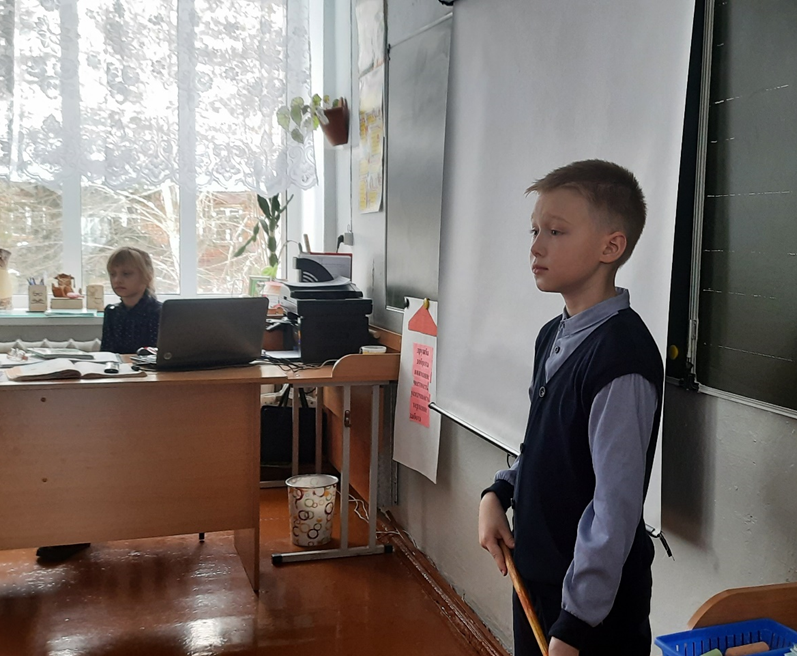 Приложение 3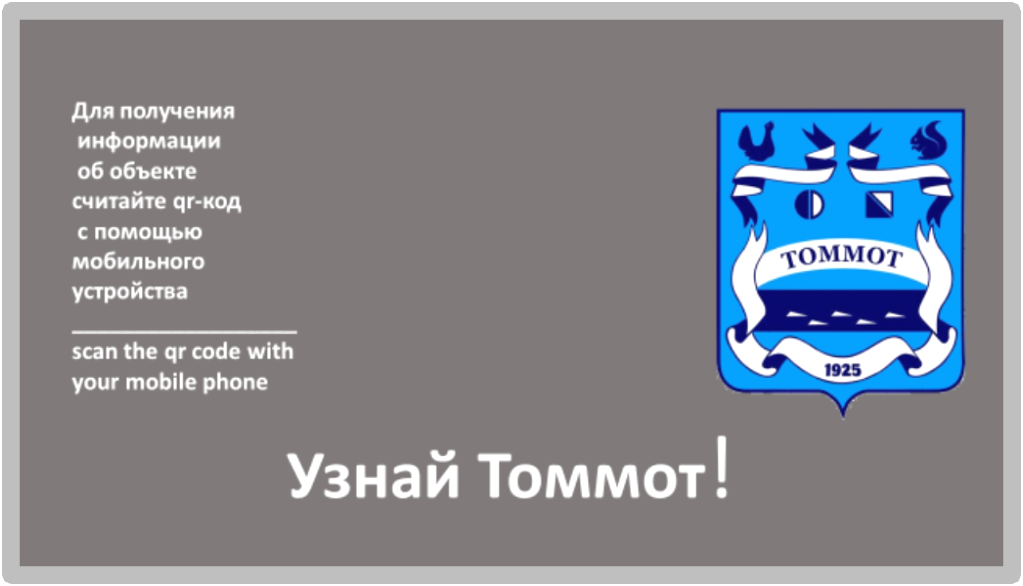 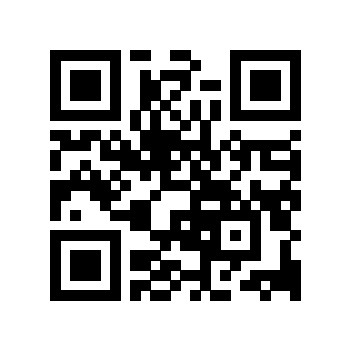 Левый берег:Пер.Якутский;Ул.ЛенинаУл.Семёнова;Ул.Укуланка;Ул.О.Кошевого;Ул.Комсомольская;Ул.Октябрьская;Пер.Красноармейский;Ул.Советская;Ул.15 лет Якутии;Пер.Кооперативный;Ул.Юбилейная;Ул.Пушкина;Крупской;Ул.Семашко;Ул.Зои Космодемьянской;Ул.Первомайская;Пер.Пионерский;Пер.Горького.Правый берег:1-я Механизаторская;2-я Механизаторская;Сухой ключ;Ул.Чехова;Ул.40 лет Октября;Ул.Укуланская;Ул.Захарова;Ул.Кирова;Ул.Слюдинская;Ул.Отечественная;Ул.Клубная;Ул.Набережная;Ул.Новая;Ул.Маяковского;Ул.Курашова;Ул.Салтыкова- Щедрина;Ул.30 лет Якутии;Ул.Есенина;Ул.Островского;Ул.Васильева;Ул.Тимирязева;Ул.Космонавтов;Ул.Спортивная;Ул.Молодёжи;Ул.Лермонтова;Пер.Гаражный;Ул.Лазо;Ул.Партизанская;Пер.Алданский;Ул.папанина;Ул.КаландарашвиллиУл.ЖелезнодорожнаяЛевый берег:Пер.Якутский;Ул.ЛенинаУл.Семёнова;Ул.Укуланка;Ул.О.Кошевого;Ул.Комсомольская;Ул.Октябрьская;Пер.Красноармейский;Ул.Советская;Ул.15 лет Якутии;Пер.Кооперативный;Ул.Юбилейная;Ул.Пушкина;Крупской;Ул.Семашко;Ул.Зои Космодемьянской;Ул.Первомайская;Пер.Пионерский;Пер.Горького.Правый берег:1-я Механизаторская;2-я Механизаторская;Сухой ключ;Ул.Чехова;Ул.40 лет Октября;Ул.Укуланская;Ул.Захарова;Ул.Кирова;Ул.Слюдинская;Ул.Отечественная;Ул.Клубная;Ул.Набережная;Ул.Новая;Ул.Маяковского;Ул.Курашова;Ул.Салтыкова- Щедрина;Ул.30 лет Якутии;Ул.Есенина;Ул.Островского;Ул.Васильева;Ул.Тимирязева;Ул.Космонавтов;Ул.Спортивная;Ул.Молодёжи;Ул.Лермонтова;Пер.Гаражный;Ул.Лазо;Ул.Партизанская;Пер.Алданский;Ул.папанина;Ул.КаландарашвиллиУл.Железнодорожная